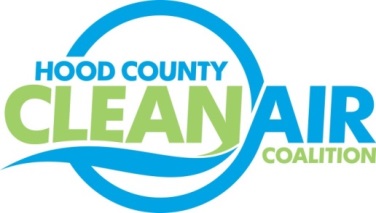 Meeting: Thursday, May 3, 2018Neely House304 East Rucker Street, Granbury, Texas 760488:30-10:00 a.m.AgendaCall Meeting to OrderEPA Updates – Randy Pitre, EPA Local Updates – Michelle McKenzieReview of April Meeting Summary Annual MinutesReview of ProjectsMonthly Budget Review for MarchStatus of Projects FY 16/17/18Office StatusAlternative Funding StatusApril Ozone Update4.) Regional Updates – Michelle McKenzieClean Air Action Day on June 22: www.airnorthtexas.org/cleanairactiondayEnergy Efficiency Workshop May 8, Register at http://www.nctcog.org/envir/events.aspUpcoming DFW Clean Cities EventsMay 15:  Workshop about grant funding and financial assistance available to transition to ethanol fuelsMay 23:  Alternative fuel vehicle displays in conjunction with the NCTCOG Public Works Round-UpFunding Opportunities, www.nctcog.org/aqfunding EPA National Clean Diesel Funding Assistance ProgramVolkswagen Settlement Update5.) Other Discussion6.) Adjourn